                                                   					
СОВЕТ НАРОДНЫХ ДЕПУТАТОВ
РОССОШАНСКОГО МУНИЦИПАЛЬНОГО РАЙОНА
ВОРОНЕЖСКОЙ ОБЛАСТИ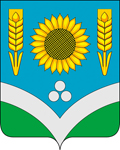 РЕШЕНИЕ
31  сессииот 27 октября 2021  года № 222
                        г. РоссошьОб  утверждении   Положения об оплате труда лиц,замещающих муниципальные должности в Ревизионной комиссии Россошанского муниципального района Воронежской области            В соответствии с Федеральным законом от 07.02.2011 № 6-ФЗ «Об общих принципах организации и деятельности контрольно-счетных органов субъектов Российской Федерации и муниципальных образований», Совет народных депутатов Россошанского муниципального районаРЕШИЛ:          1.Утвердить  Положение об оплате труда  лиц, замещающих муниципальные должности в Ревизионной комиссии Россошанского муниципального района Воронежской области согласно Приложению №1.         2.Утвердить  Размер должностного оклада лицу, замещающему муниципальную должность в Ревизионной комиссии Россошанского муниципального района Воронежской области согласно Приложению №2.         3.Утвердить Размер ежемесячной надбавки к должностному окладу за особые условия труда (сложность, напряженность, специальный режим работы) лицу, замещающему муниципальную должность в Ревизионной комиссии Россошанского муниципального района Воронежской области согласно приложению №3.         4.Утвердить Ежемесячного денежного поощрения лицу, замещающему муниципальную должность в Ревизионной комиссии Россошанского муниципального района Воронежской области согласно приложению №4.        5.Опубликовать настоящее решение в официальном вестнике газеты «Россошанский курьер» и на официальном сайте Совета народных депутатов Россошанского муниципального района в сети Интернет.          6.Решение вступает в силу с момента официального опубликования.          7.Контроль за исполнением настоящего решения возложить на главу Россошанского     муниципального района Сисюка В.М.Глава Россошанского   
муниципального района                                                                                    В. М. СисюкПриложение  № 1 к решению Совета народных депутатов Россошанского муниципального района                                         от 27.10.2021 г. № 222ПОЛОЖЕНИЕОб оплате труда лиц, замещающих муниципальные должности в Ревизионной комиссии Россошанского муниципального района Воронежской области 1. Общие положения       1.1. Настоящее Положение об оплате труда лиц, замещающих муниципальные должности в Ревизионной комиссии Россошанского муниципального района Воронежской области, определяет размеры и условия выплаты ежемесячного денежного вознаграждения, а также определяет порядок осуществления ежемесячных и иных дополнительных выплат лицам, замещающим муниципальные должности в Ревизионной комиссии Россошанского муниципального района Воронежской области (далее - лица, замещающие муниципальные должности).2. Ежемесячное денежное вознаграждение        2.1. Лицам, замещающим муниципальные должности, выплачивается ежемесячное денежное вознаграждение за счет средств бюджета Россошанского муниципального района.        2.2. Ежемесячное денежное вознаграждение лиц, замещающих муниципальные должности, состоит из должностного оклада по замещаемой муниципальной должности и надбавок к должностному окладу.К надбавкам к должностному окладу относятся:- ежемесячная надбавка к должностному окладу за выслугу лет;- ежемесячная надбавка к должностному окладу за особые условия труда (сложность, напряженность, специальный режим работы);- ежемесячная надбавка к должностному окладу за ученую степень;-ежемесячная надбавка к должностному окладу за работу со сведениями, составляющими государственную тайну, устанавливаемая в размерах и порядке, определяемых законодательством;- ежемесячное денежное поощрение.         2.3. Размер Должностной оклад лицу, замещающему муниципальную должность, устанавливается согласно приложению № 2.2.4. Увеличение (индексация) должностных окладов лиц, замещающих муниципальные должности, производится в размерах и в сроки, предусмотренные для муниципальных служащих органов местного самоуправления Россошанского муниципального района Воронежской области.2.5. Ежемесячная надбавка к должностному окладу за выслугу лет устанавливается в зависимости от общего трудового стажа в следующих размерах от должностного оклада:       при стаже                   в процентах       от 1 года до 5 лет               10       от 5 до 10 лет                     15       от 10 до 15 лет                   20       свыше 15 лет                     30        Стаж работы, дающий право на получение ежемесячной надбавки к должностному окладу за выслугу лет, исчисляется специалистами, на которых возложено ведение кадровой работы в Ревизионной комиссии Россошанского муниципального района, по трудовой книжке лица, замещающего муниципальную должность, в соответствии с правилами исчисления общего трудового стажа.2.6. Ежемесячная надбавка к должностному окладу за особые условия труда (сложность, напряженность, специальный режим работы) устанавливается в процентах от должностного оклада лицу, замещающему муниципальную должность согласно приложению №3.Размер ежемесячной надбавки к должностному окладу за особые условия труда (сложность, напряженность, специальный режим работы) устанавливается распоряжением Главы Россошанского муниципального района.2.7. Ежемесячная надбавка к должностному окладу за почетное звание Российской Федерации, звание лауреата Государственной премии Российской Федерации, звание лауреата премии Президента Российской Федерации, звание лауреата премии Правительства Российской Федерации устанавливается в размере 15 процентов должностного оклада.2.8. Ежемесячная надбавка к должностному окладу за ученую степень устанавливается: кандидата наук - в размере 10 процентов должностного оклада, доктора наук - в размере 15 процентов должностного оклада.2.9. Ежемесячная надбавка к должностному окладу за работу со сведениями, составляющими государственную тайну, устанавливается в процентах от должностного оклада в зависимости от степени секретности сведений, к которым имеется доступ, в размерах, соответствующих действующему законодательству.3. Ежемесячные и иные дополнительные выплаты3.1. Лицам, замещающим муниципальные должности, выплачивается ежемесячное денежное поощрение, конкретный размер которого устанавливается дифференцированно согласно приложению № 4.Размер ежемесячного денежного поощрения лицу, замещающему муниципальную должность, устанавливается распоряжением Главы Россошанского муниципального района.3.2. Ежемесячное денежное поощрение выплачивается за фактически отработанное время в расчетном периоде.3.3. Лицам, замещающим муниципальные должности, один раз в год производится единовременная выплата при предоставлении ежегодного оплачиваемого отпуска в размере двух должностных окладов и материальная помощь в размере одного  должностного оклада. Материальная помощь выплачивается, как правило, к очередному отпуску или по желанию лица, замещающего муниципальную должность, на основании приказа председателя Ревизионной комиссии Россошанского муниципального района в иные сроки текущего года.3.4. Лицам, замещающим муниципальные должности, не получившим в течение календарного года материальную помощь и единовременную выплату при предоставлении ежегодного оплачиваемого отпуска, указанные выплаты производятся в конце текущего календарного года по заявлению лица, замещающего муниципальную должность.3.5. Лицам, замещающим муниципальные должности, в год начала исполнения их должностных полномочий материальная помощь и единовременная выплата при предоставлении ежегодного оплачиваемого отпуска выплачиваются пропорционально отработанному времени в текущем году из расчета 1/12 годового их размера за каждый полный месяц работы.3.6. При прекращении полномочий лицами, замещающими муниципальные должности, материальная помощь и единовременная выплата при предоставлении ежегодного оплачиваемого отпуска выплачиваются по заявлению лица, замещающего муниципальную должность, пропорционально отработанному времени в текущем году из расчета 1/12 годового их размера за каждый полный месяц работы.3.7. В случае если лицам, замещающим муниципальные должности, при прекращении полномочий уже были предоставлены материальная помощь и единовременная выплата при предоставлении ежегодного оплачиваемого отпуска, то выплаченные суммы удержанию не подлежат.3.8. В пределах выделенных средств на оплату труда лиц, замещающих муниципальные должности, могут выплачиваться:- премии по итогам работы за квартал,  за год  - единовременное денежное поощрение в связи с юбилейными датами (50,55,60,65 лет со дня рождения);- единовременное денежное поощрение в связи с профессиональными праздниками и установленными трудовым законодательством праздничными днями.4. Формирование фонда оплаты труда лиц, замещающихмуниципальные должности в Ревизионной комиссии Россошанского муниципального района Воронежской областиФонд оплаты труда лиц, замещающих муниципальные должности в Ревизионной комиссии Россошанского муниципального района Воронежской области, производиться на основании настоящего положения об плате труда лиц, замещающих муниципальные должности в Ревизионной комиссии Россошанского муниципального района Воронежской области. Глава Россошанского муниципального района                                                                                              В. М. СисюкПриложение № 2                                                                                      к решению Совета народных депутатов Россошанского муниципального района                                                               от 27.10.2021 г. № 222Размердолжностного оклада лицу, замещающему   муниципальную должность в Ревизионной комиссии Россошанского муниципального района Воронежской области Глава Россошанского муниципального района                                                                                         В. М. СисюкПриложение № 3                                                                                             к решению Совета народных депутатов Россошанского муниципального района от 27.10.2021 г. № 222    Размережемесячной надбавки к должностному окладу за особые условия труда (сложность, напряженность, специальный режим работы) лицу, замещающему муниципальную должность в  Ревизионной комиссии Россошанского муниципального района Воронежской областиГлава Россошанского муниципального района                                                                                            В. М. СисюкПриложение № 4                                                                                      к решению Совета народных депутатов Россошанского муниципального района                                                        от 27.10.2021 г. № 222    Размережемесячного денежного поощрения лицу,  замещающему муниципальную должность в Ревизионной комиссии Россошанского муниципального района Воронежской областиГлава Россошанского муниципального района                                                                                          В. М. СисюкНаименование муниципальной должностиРазмер должностного оклада (рублей)Председатель Ревизионной комиссии 7702Наименование муниципальной должностиРазмер надбавки (в процентах от должностного оклада)Председатель Ревизионной комиссии от 150 до  200Наименование муниципальной должностиРазмер ежемесячного денежного поощрения (количество должностных окладов)Председатель Ревизионной комиссииот 1 до 13,5